Børn og med borgerskab 2014-15Børn og medborgerskab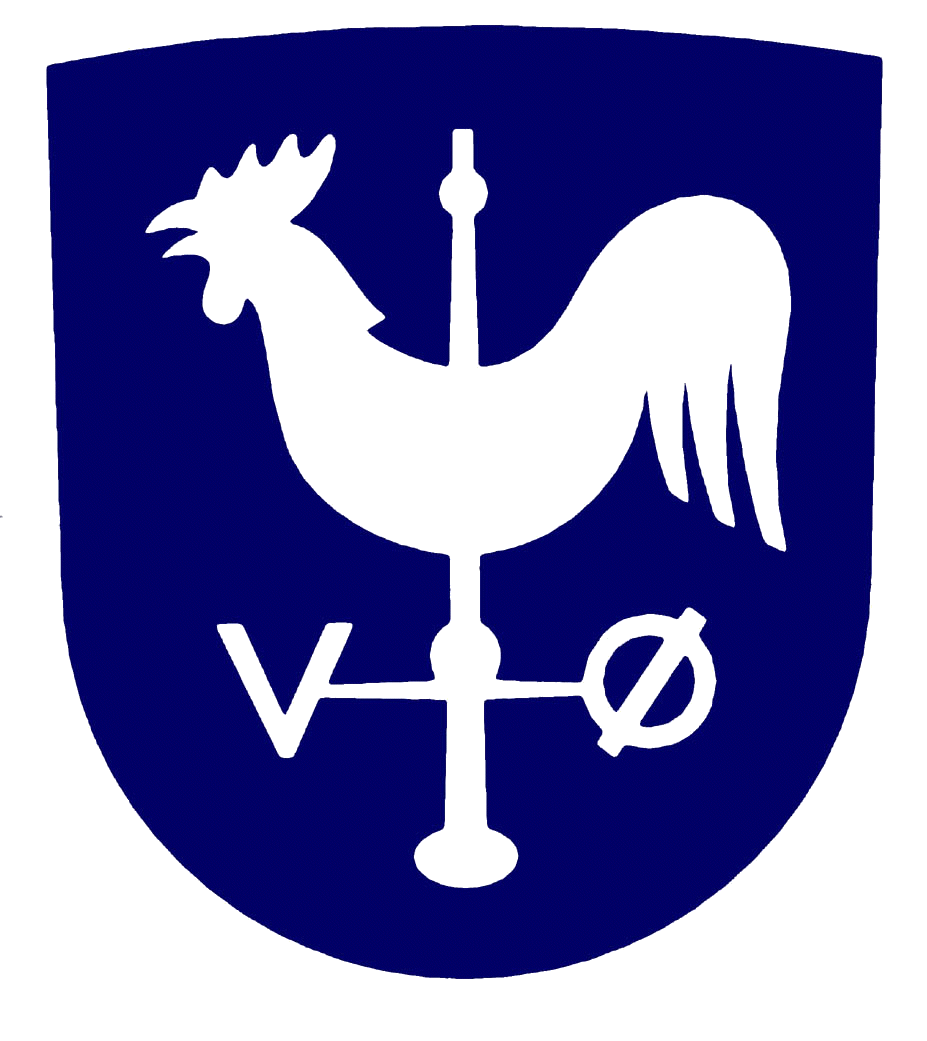 Materiale til undervisningsbrug for 6. klassetrin i forbindelse med elevbyrådsdagenBaggrund, formål og opgaveKommunalbestyrelsen har besluttet, at der en gang om året afholdes en elevbyrådsdag. Elevbyrådsdagen er fastlagt til første tirsdag i februar. Borgmesteren informeres om tema og forløb samt modtager forslag til behandling fra forslag fra skolerne 10 dage før afholdelsen samt sidder som mødeleder på selve mødet. Planlægger er børnekulturkonsulenten i Skoleafdelingen, som sammen med en af de øvrige konsulenter deltager i forløb ude på skolerne. Planlægningen og tema afklares i Skoleafdelingen og formålet er at få elever til at være medskabende, innovative og præge deres egen by.  Dette kan tage sit udgangspunkt i et lokalt interesseområde, fokus, strategi eller lign., som traditionelt behandles og besluttes på voksenniveau, men i denne forbindelse varetages af eleverne. Eleverne får herved mulighed for at skabe noget varigt i bymiljøet.Eleverne får dermed mulighed for at blive hørt i forhold til de temaer, der præger eller som de ønsker at præge byen med, Deres ideer, som besluttes på mødet bliver til praksis, som kan fungere i børne- og ungehøjde. Skolelederne informeres om det kommende tema inden arbejdet går i gang og de tager ansvar for skolens deltagelse i forløbet.   Alle elever på årgangen deltager, men nogle deltager naturligvis mere end andre. Eleverne lærer i forløbet om det repræsentative demokrati og oplever i forløbet, hvordan det fungerer i praksis. Materialet hertil udleveres til lærere, således at de understøttes i forhold til opgaven. 
Alle klasser får besøg af en konsulent og de møder eksperter, der giver dem viden, udfordrer dem i forløbet og formidler relevant viden. Årets tema er valgt, så det udfordrer eleverne til at præge deres by og beslutningen føres ud i livet i samarbejde med By og Plan/ arkitekter, byplanlæggere og kulturformidler. 
Til årets tema udarbejdes materiale til alle lærere og eleverne inspireres til opgaven af samarbejds- og videnspartnere.Den fælles kommunikationsplatform er Fællesnettet. Resultatet af beslutningen på elevbyrådet formidles ligeledes ud til alle via skolernes Fællesnet. ELEVBYRÅDSDAG 2015Dato  : 3. februar 2015 kl.9.00 – 12.00___________________________FormålForløbet handler om demokrati Forløbet handler om temaer i lokal/ kommunalt regi Forløbet er et læringsforløb i demokrati – teoretisk og praktisk og indgår i en kommende årsplan Konsulenter inddrages forud og i selve forløbet som samarbejds – og videnspartnere. Beslutninger taget på elevbyrådsdagen virkeliggøres, således at eleverne kan se deres beslutninger præger byens udvikling. Information Elevbyrådsdagen er en kommunal politisk beslutning for alle 6. klasserBeløbsrammen er sat til kr. 70.000,- eksklusiv moms.Overordnet tidsplanJuni 2014 – skoleledelser og kontaktlærere informeres om det kommende forløb August til og med oktober  – demokratitema i klasserne afsluttende med konsulentbesøgOktober til januar – temaet behandles i klasserne assisteret af samarbejdspartnereJanuar 2015  til selve elevbyrådsdagen – forberedelse af elevbyrådsmødet MaterialerMaterialet fra konsulenten om  demokrati og tema anvendes i forløbetPartnereFølgende afdelinger er samarbejds – og videnspartnere: By og Trafik  (arkitekter og byplanlæggere) Kultur og Fritid (Skoletjenesten på Kroppedal) og børnekulturkonsulent bidrager og er involveret som sparringspartnere i hele temaforløbet.  Andre partnere kan involveres. Alle 6. klasser og deres lærere samt skolernes afdelingsledere. Opgave Eleverne bliver bedt om at tage stilling til et område, tema, beslutning, fokus m.m. som er besluttet/fungerer i kommunalt regi. Det er områder, voksne fx politikere har valgt og traditionelt forholder sig til. Vi har valgt at bede  6. klasserne  om at forholde sig til årets tema og  bringe spændende ideer  og uventede tilføjelser, holdninger og refleksioner ind som forslag på elevbyrådsdagen, som føres ud i livet og medvirker til at præge byens udvikling.  ElevmålgruppeMellemtrinnets 6. klasser er valgt, fordi de kan nå at opleve deres beslutninger blive til virkelighed og anvendt. Det er en hel årgang, der deltager i forarbejdet, som sender repræsentanter til mødet i KB-salen.  Forløbet ses både som et lærings – og praksisforløb. 21 elever repræsenterer skolernes forslag og de øvrige elever.  Forarbejdet med demokratiforløbet og forslagsarbejdet  skaber  tryghed eleverne imellem, rolleafklaring  og rimelig fælles  erfaringsgrundlag. Skolerne udarbejder  i alt syv forslag til elevbyrådet i februar. To forslag fra HV, HØ og HL og et enkelt forslag fra EG. Det betyder, at hele teamet på årgangen i en eller anden forstand er med i arbejdet om demokrati og årets tema. Klassens lærerteam deltager fx i temaforløbet, hvor det giver mening, så opgaven ikke kun ligger på klasselærerens skuldre.Forarbejdet til elevbyrådet indgår i årets planlægning og mange fag inddrages fx i temadage, en temauge, holddannelsesforløb, tværfaglige forløb og tænkt som  æstetiske læreprocesser. Elevråd kan bringes i spil på de enkelte skoler i forbindelse med lokale høringer, research, lokal udmøntning og formidling. Sagen og opgaven tages seriøst Eftersom eleverne er blevet inviteret til at forholde sig seriøst til et emne, der vedrører alle aldersgrupper, er det vigtigt, at klasserne med deres repræsentanter kommer velforberedt til elevbyrådet.  Det sker gennem læringsforløbet i demokrati og fordybelsesforløbet i forhold til skolens forslag. At være velforberedtVi forventer, at eleverne sammen med klassens lærerteam har arbejdet på selve emnet ved research, besøg, temaprojekter eller lign. forløb i klassen og fundet reelle argumenter for eget forslag og spørgsmål til diskussionen i KB-salen i forhold til de andre forslag.  Alle indgår i den fælles formål og forståelse. Opgaver forud for selve dagen.Forslag til dagsorden skrives ind i udsendt skabelon, samt bilag fx statistik, interview, tegninger og modeller skal være os i hænde til aftalt tid. Denne forberedelse handler om arrangørernes viden, understøttelse og opgave i forhold til afholdelse af dagen og forløb forud for dagen. Lærerne får dagsorden med taletid udleveret 10 dage før mødet. Det betyder, at alle forslag kan behandles i klasserne, så alle deltagere kan være forberedt på en seriøs og veldokumenteret drøftelse/argumentation på selve mødet.  Alle power point præsentationer sendes til konsulenterne til aftalt tid forud for elebyrådsmødet.Adfærd Vi forventer, at demokratiarbejdet i klasserne har indeholdt temaer/ forløb om ”det gode møde”, respekt og anerkendelse i mødesammenhænge samt forståelse for andres ønsker, behov og forslag. Den positive adfærd gælder både for deltagerne ved bordene på rådsmødet  såvel som for tilhørerne. Det er lærerteamets ansvar, at de elever, der deltager i begge sammenhænge, kender til opgavens alvor og handler derefter. LærerrollerDet er lærerens opgave at sikre, at eleverne møder velforberedt og opfylder opgaven, så det bliver en både god oplevelse og et godt læringsforløb. Kontaktlærere sikrer sammen med afdelingslederen af de informationer, der skal formidles bringes videre, så alle oplever en god elevbyrådsdag. Mødetid, sted m.m.Der udsendes en plan for dagen til kontaktlærer og afdelingsleder, som alle deltagere følger. Det handler om mødetid i Musikteatrets foyer, mødetid for ordførere og bisiddere i KB-salen, klasser til streaming i biografen og mødet i KB-salen.  Mødet i KB-salen starter kl. 9.30. Musikteatrets foyer bruges til samtaler, sonderinger og pauser. Modeller udstilles i foyer på dagen og efterfølgende på Rådhuset. OpfølgningDer vil blive fulgt op på eleverne beslutninger og forslag. Lærerteamet skal sikre at eleverne informeres om dette, således at eleverne kender til opgavens seriøsitet. Konsulenter fra Skoleafdelingen har til opgave at sikre formidlingen ud til skolerne i hele forløbet og efterfølgende sikre opfølgning på beslutningen. Lærerteamene modtager et evalueringsskema efterfølgende, som forholder sig til processen og selve elevbyrådsdagen for både elever og lærere. Disse afleveres til konsulenten i Skoleafdelingen og fungerer som grundlag for det videre arbejde. Konsulenterne samler meget gerne de gode initiativer og gode tanker og ideer op til senere inspirationInformationsforløbet Skolekonsulenterne afholder et forberedende møde med skoleledelser  forud for hele forløbet. Her afklares lærernes roller, tidsforløb, besøg, faglig assistance og sparring m.m.Afdelingslederne planlægger herefter sammen med lærerteamene, hvornår de ønsker besøg i klasserne. Forløbet begynder med et fælles intro for hele årgangen per skole.  Herefter er det op til det enkelte lærerteam at opfylde opgaven i samarbejde med afdelingslederen. Årets elevbyrådstema præsenteres af arkitekten m.fl., hvorefter resten af forløbet tilrettelægges i klasserne af klassens lærerteam.   I dette hæfte findes forslag til praksis på skolerne, som kan gøre forløbet overskueligt både i tid og indhold. Oversigt over elevbyrådsopgaven 2014-2015Oversigt over tidsforbrug - forslagKonsulenterne kan være behjælpelige med - at finde inspirationsmateriale - at være sparringspartnere i forhold til aktiviteter i klassen- at få hjælp til at sikre forslagenes holdbarhed- at finde de relevante sparringspartnere i kommunen Præsentation af temaet for dette skoleårAlle klasser inviteres til en præsentation i KB-salen i november  ved arkitekt Marie Hansen Møller og andre eksperter og  her vil øvrige sparringspartnere også blive præsenteret. Turboforløb – holddannelse over 2x2 lektionerÅrgangen samles og fordeles i mindre hold på tværs af klasserne. De forskellige hold skal herefter på ”tour de demokrati” og få grundlæggende demokratividen hvert sted. Hvert besøg tager ca. 20-25 minutter og sikrer at alle elever får samme basisviden og at forløbet derned sikrer læring på området, tilstrækkelig til at eleverne oplever sig tilstrækkelig informeret til det videre forløb.  Forslag til forløb:2x2 lektioner, hvor lærerteamet fx kan stille med seks lærere og et lokale til anden aktivitet.Etape a: Grundloven (hvad og hvornår og indhold)Etape b: Historien om demokratiet fra 1848 – nu fx filmEtape c: Lovgivende, dømmende og udøvende magt. Etape d: Borgere der deltager i demokratietEtape e: Det repræsentative demokrati (elevråd, foreninger ---- folketing, EU)Etape f: Hvordan kan vi borgere blande os i debatten – skriv på en blog, læserbrev eller lign. Etape g: Demokrati i børnehøjde (elevråd, legeregler, familien, klubben, klassen . . .Etape h: Valghandlinger – forskellige og baggrundsforståelse for opstilling, valgpraksis, Etape i: Det kommunale styre Der er valgt materiale til gennemlæsning, så du som lærer ikke behøver at gå på jagt efter generel information om de emner herover. Materialet er hentet fra Gyldensdal Leksikon og www.dr.dk/skole/Samfundsfag/Grundloven. For at få adgang til mediemateriale skal der anvendes Uni*login, www.Børneliv.dk  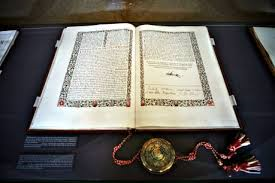 Etape a: GrundlovenVi fejrer Grundloven d. 5 juni og har gjort det lige siden den blev indført i 1849. Den kaldes ”Danmarks Riges Grundlov” og et eksemplar kan ses på Christiansborg. 
År efter år fejrer danskerne Danmarks Riges Grundlov på den femte dag i juni. Det hele begyndte i 1848.  Her var Sønderjylland var et hertugdømme og ikke en del af Kongeriget Danmark. Den danske konge Christian 8. var lensherre over området, og han gav sønnen Frederik 7. besked på at indføre en forfatning for Danmark. Kort efter at have sat sig på tronen sagde kongen, at han ikke længere så sig som enevældig monark.Der blev så skrevet et udkast til en grundlov, som blev underskrevet d. 5. juni 1849 af kong Frederik 7. og dermed blev hans enevældige styre afskaffet.HovedpunkterneGælder for Danmark, Færøerne og Grønland.Danmark regeres af en monark. Hvis der ikke er en arving til tronen vælger Folketinget en konge.Den lovgivende magt er hos regenten og Folketinget i forening. Den udøvende magt er hos kongen. Den dømmende magt er hos domstolene.Folketinget udgør en forsamling bestående af 179 medlemmer. Heraf to på Færøerne og to i Grønland.Folk har ikke pligt til at være medlem af folkekirken og må dyrke deres gud, som de vil.Alle der har dansk indfødsret, bopæl i Danmark og har opnået valgretsalderen kan blive vagt til Folketinget.Anholdte skal stilles for en dommer inden for 24 timer.Boligen er ukrænkelig: Beslaglæggelse og undersøgelse af breve og papirer må kun ske efter retskendelse.Borgerne har fri ret til at ytre sig samt danne foreninger.Kan kun ændres, hvis Folketinget vedtager en ændring, regeringen efterfølgende udskriver valg, det nye Folketinget igen vedtager grundlovsændringen og til sidst at 40 procent af de stemmeberettigede stemmer for ændringen i en folkeafstemning.Liste over ændringer fra underskriften til i dag. Grundloven er blevet ændret fire gange siden 1849.

28. juli 1866: Gav kongen og de største godsejere ret til flest pladser i Landstinget.

5. juni 1915: Kvinder og tjenestefolk får stemmeret.

15. juni 1920: Sønderjylland - det tidligere hertugdømme Slesvig - blev tilbageført til Danmark. Kongen kunne desuden ikke erklære krig eller slutte fred uden Rigsdagens samtykke.

5. juni 1953: Landstinget blev nedlagt og tronfølgeloven ændret, så en kvinde ligeledes kan være regent - mænd havde dog fortsat førsteret. Valgretsalderen blev nedsat til 23 år. Grønlands kolonistatus ophører desuden og grønlænderne fik dansk statsborgerskab.

Tronfølgeloven i 2009: Selv om der altså ikke har været grundlovsændringer siden 1953, så er der sket en ændring i tronfølgeloven i 2009. En folkeafstemning viste, at et flertal af danskerne ønskede, at tronen fremover skal overgå til den afdøde regents førstefødte barn uanset køn.Etape b: Historien bag demokratiet i Danmark  - vidensbankdemokrati,folkestyre, folkevælde, eller folkeligt selvstyre. De to bestanddele i denne definition, folk ogstyre, er gennem tiderne blevet fortolket meget forskelligt.Ordet demokratia blev første gang anvendt af grækerne i slutningen af 500-t. f.Kr. som betegnelse for en ny organisering af det politiske liv. På samme tid begyndte grækerne at omtale to værdier i deres politiske liv, som byggede på lighedsprincippet: alle mandlige borgeres ret til at tale i den styrende forsamling,isegoria, og lighed i politiske rettigheder, isonomia. Efterhånden som den forsamling, hvor folket mødtes for at drøfte offentlige spørgsmål, blev opfattet som den suveræne myndighed, synes demokrati at have vundet indpas som betegnelse for den nye styreform.Det danske demokrati
Det danske demokrati eller polyarki er karakteristisk ved, at det er et repræsentativt styre med grundlovssikrede, individuelle rettigheder, dvs. personlig frihed samt politiske friheder som ytrings-, forenings- og forsamlingsfrihed, lige og almindelig valgret, hemmelig stemmeafgivning, forholdstalsvalg, etkammersystem og parlamentarisme. Denne styreform er indført gradvis og er resultat af såvel udenlandsk påvirkning som af debatter og kampe gennem generationer.Afgørende for udviklingen af det danske demokrati blev i slutningen af 1800-t. Venstres kamp mod Højre om folketingsparlamentarismen, dvs. anerkendelse af det princip, at regeringen skal sammensættes på en måde, der kan accepteres af Folketingets flertal. Regeringen hævdede derimod kongens ret til frit at vælge sine ministre. Det parlamentariske princip blev først anerkendt med Systemskiftet i 1901, og samtidig blev hemmelig stemmeafgivning indført.Det næste store skridt i Danmark fandt sted 1915-20, dels med gennemførelsen af lige og almindelig valgret for såvel mænd som kvinder, dels med overgangen til forholdstals-valgmåden. Den seneste demokratisering fandt sted i 1953 med afskaffelse af Landstinget og indførelse af mulighed for folkeafstemning.I 1960'erne og 1970'erne omfattede det antiautoritære oprør blandt ungdommen, studenteroprøret, også en kritik af det repræsentative demokrati. En vision om et samfund med et demokratisk, snarere end et hierarkisk forhold mellem myndighederne og borgerne førte til forslag om et deltagelsesdemokrati, hvor borgerne i højere grad og på flere områder skulle inddrages i udformningen af de beslutninger, der former rammerne for deres tilværelse.Forslag om brugerrepræsentation i offentlige institutioner, om decentralisering, såkaldt nærdemokrati, og forslag om udvidet mulighed for folkeafstemning kan ses som udslag af denne holdning til det repræsentative demokrati.Demokratiske idéer har fra den politiske styreform bredt sig til andre dele af samfundet. Med socialt demokrati sigtes der til en udvidelse af borgernes rettigheder fra det politiske til det sociale område, navnlig mht. retten til arbejde og social tryghed, uddannelse og sundhed, "velfærdsstaten". Disse krav blev især fremført af arbejderbevægelsen og Socialdemokratiet, men fandt i øvrigt i årene efter 2. Verdenskrig bred tilslutning i det danske samfund.Etape c: Den lovgivende, udøvende og dømmende magtStatens magt er delt i tre
Grundloven siger, at statens magt skal være delt i tre:-En lovgivende-En udøvende og-En dømmende magtSystemet bliver kaldt for magtens tredeling og skal forhindre, at magten bliver misbrugt. Det betyder, at:-Folketinget vedtager love, og er den lovgivende magt.-Regeringen sørger for, at lovene bliver ført ud i livet. Den er den udøvende magt.-Domstolene dømmer på baggrund af lovene og er den dømmende magt.Etape d -  Borgere der deltager i demokratietPraksisforslag:  Inddel opslagstavler eller lign. hvor elever skriver forskellige parter, personer eller lign. ind. Lad dem lave søgning på nettet efter Det gør vi alle/ Borgere på kommunale siderValgret – til forskellige typer af valgRåd / find forskellige typer af råd og hvem der fungerer i demForeninger/ frivillighed, rettigheder og pligter i deltagelse og medlemskab af foreninger fx i kommunenPolitiske partier/ lad dem lave en list over fx ungdomsafdelinger på de kommunale siderKommunale ungeråd og nationale elevsammenslutningerLæserbreve, Twitter / se hvordan de ser ud og fungerer. Kig også i børne- ungemedier. Etape e: Det repræsentative demokratiI Danmark har vi repræsentativt demokrati. Det betyder, at vi vælger politikere til at repræsentere os og tale vores sag. Det gør vi ved folketings-, regions- og kommunalvalg.I et repræsentativt demokrati giver vi altså politikerne magt til at træffe beslutninger på vores vegne. For det ville være upraktisk, hvis vi alle skulle mødes, hver gang vi skulle træffe en beslutning.Alle skal tage stillingI Danmark har vi også direkte demokrati. Det har vi, når der er folkeafstemninger. Her skal vi alle tage stilling til ét særligt spørgsmål.Ved valgene kan vi kassere politikerne, hvis vi er utilfredse med dem og vælge nogle andre i stedet. For i et demokrati er det folket, der bestemmer. Men kun hvis man stemmer - ellers har man ingen indflydelseI et repræsentativt demokrati giver vi altså politikerne magt til at træffe beslutninger på vores vegne. For det ville være upraktisk, hvis vi alle skulle mødes, hver gang vi skulle træffe en beslutning.Gå ind på:  http://www.dr.dk/nyheder/politik/politikskolen og lyt til en række unges udtalelser om at være i politik.Opgave/ udfordring: hvor findes repræsentativt demokrati i elevernes nærhed? Forskellige råd: Elevråd - Ved hver folkeskole kan der oprettes et elevråd. Det er ikke et lovkrav, at der skal være et elevråd ved en skole, selvom det absolut er en rigtig god ide at have et elevråd. Hvis skolen har 5. eller højere klassetrin, har eleverne ret til at danne et elevråd jf. folkeskolelovens § 46 stk. 2. Det er skolens leder, som er forpligtet til at opfordre eleverne til at danne et elevråd, hvis eleverne ikke selv tager initiativ hertil.
Med et elevråd får eleverne deres eget formelle organ, som de kan lade arbejde med alle forhold vedr. skolen og undervisningen. 
Når der etableret et elevråd ved skolen, så skal det bl.a. være repræsenteret i skolebestyrelsen jf. ”elevindflydelse”.
Elevrådet består i princippet af 1 eller 2 repræsentanter fra hver af skolens klasser. På større skoler med mange elever kan elevrådet blive temmelig stort og uoverskueligt, og derfor vælger man ofte at lave en opdeling af elevrådet, så man både har et ”mini-elevråd” for de mindste årgange og et ”rigtigt” elevråd for de ældste årgange.En bestyrelse er den øverste ledelse i en organisation som en forening eller et selskab.Bestyrelsen bliver valgt af organisationens medlemmer eller ejere og har til opgave at forestå den overordnede ledelse af organisationen herunder at ansætte en kvalificeret daglig ledelse.Bestyrelsen skal bl.a.:Udstikke retningslinjerne for en forenings arbejde. Træffe beslutninger af usædvanlig art og af stor betydning for foreningen. Påse forsvarlig formueforvaltning samt at lovgivningens krav om bogføring er overholdt. Nøje gennemlæse og underskrive årsregnskabet, hvis de kan godkende det.Med udgangspunkt i Grundloven har Folketinget lovgivende magt sammen med den regerende monark. Monarkens rolle er dog i praksis begrænset til at underskrive de love, som Folketinget har vedtaget. Det skal ske inden for 30 dage efter vedtagelsen.Folketinget består af 179 medlemmer valgt for maksimalt fire år. Heraf er to valgt på Færøerne og to valgt på Grønland. Det er statsministerens ansvar at udskrive valg inden valgperioden udløber. Han eller hun behøver dog ikke at vente til de fire år er ved at være gået men kan godt udskrive valg på et tidligere tidspunkt.EU. Den Europæiske Union blev formelt skabt, da Maastrichttraktaten trådte i kraft den 1. november 1993. I 1995 indtrådte Østrig, Sverige og Finland som medlemmer i det nydannede EU. I 2002 valgte 12 medlemsstater, at skifte nationale pengesedler og mønter ud med en fælles valuta. Unionens hidtil største udvidelse skete i 2004, hvor staterne Malta, Cypern, Slovenien, Estland, Letland, Litauen, Polen, Tjekkiet, Slovakiet og Ungarn opnåede medlemskab. Den 1. januar 2007 blev Rumænien og Bulgarien også medlemsstater. Island ansøgte i 2009 om medlemskab.Den 1. december 2009 trådte Lissabontraktaten i kraft, hvilket medførte en række ændringer af den måde, hvorpå Unionen fungerer og arbejder. Særligt blev EU's retlige struktur ændret og EU's tre søjler blev nedlagt og samlet i én enkelt juridisk enhed med personstatus. Med traktaten blev der også indført en ny post som Formand for Det Europæiske Råd, ligesom EU's højtstående repræsentant for udenrigsanliggender og sikkerhedspolitik fik forøgede beføjelser. Danmark har 13 mandater siddende i rådet. Den 1. juli 2013 blev Kroatien optaget som det 28. medlemsland.Andre råd: virksomheder, klubber, institutioner for medarbejdere m.fl. Udfordring forud for dagen: spørgsmål til forældre/familie. Hvem har siddet i et råd eller en bestyrelse? Måske har andre større søskende i Ungerådet i Albertslund eller et parti. Etape f: Tips til at ændre verdenUdfordring: skriv et kort indlæg om noget, du ønsker at gøre opmærksom på. Det skal være noget, som andre også kan lære af, når de læser indlægget. Kig på Facebook og Twitter og se, hvad de kan gøre i forhold til at informere og ”reklamere” for ideer og synspunkter. Fx i lande, hvor avisdækningen ikke er god eller skabe opinion. Hvis man går rundt med en oplevelse af, at man gerne vil ændre verden, men ikke helt ved hvordan - så giver DemokratiBoosteren tips til, hvordan du kan få indflydelse. Mød 14 unge, der på hver deres måde har gjort en forskel og lavet om på tingene. Masser af undervisningsmateriale online.http://www.dr.dk/Undervisning/Borgen_i_virkeligheden/DR står bag denne side, hvor man kan finde ud af hvordan en lov bliver til, hvordan man demonstrerer, hvad man må sige osv. Kort sagt - de vigtigste ting i Grundloven. Link til: DR og find: Borgen og virkeligheden. Her findes: Politikskolen med små videoklip og spørgsmål, som  kan bruges som optakt til et kort debatforløb. Etape g: Rettigheder og pligter Grundloven giver os rettighederGrundloven garanterer alle danskere et sæt frihedsrettigheder. Frihedsrettighederne slår fast, at:-Vi må sige, hvad vi vil, bare vi ikke krænker andre mennesker.-Alle må dyrke den religion, de har lyst til.-Vi må frit udbrede vores meninger, for eksempel ved at trykke løbesedler eller oprette et site på internettet.-Vi må oprette foreninger, bare de ikke opfordrer til vold.-Vi kan frit holde møder og demonstrere.-Folk har ret til hjælp fra staten, hvis de ikke kan klare sig selvFrihedsrettighederne står sort på hvidt i de følgende paragraffer:§ 1: Grundloven gælder for alle§ 71: Den personlige frihed er ukrænkelig§ 72: Boligen er ukrænkelig§ 73: Ejendomsretten er ukrænkelig§ 75: Mennesker har ret til social sikkerhed§ 76: Vi har undervisningspligt§ 77: Garanterer ytrings-, og trykkefrihed§ 78: Taler om foreningsfrihed§ 79: Giver ret til forsamlingsfrihed§ 81: Omhandler værnepligtenGrundloven siger, at vi har nogle pligter overfor de andre i samfundet.For eksempel har vi pligt - men også ret - til at modtage undervisning. Det er derfor, du ikke bare kan pjække fra lektierne.Vi har også pligt til at betale skat og til at overholde de love, som folketinget vedtager.Og så skal mænd over 18 år udstå deres værnepligt, hvis altså ikke de trækker frinummer under sessionen.BørnehøjdeVenskab er et forhold, som bygger på gensidig forståelse eller kærlighed. Hvorfor er venner så vigtige for os mennesker? Og hvad er en god ven? Helt fra børn er ganske små, melder behovet for at have venner sig. Gennem venner lærer man sig at omgås andre med venlighed og man tilegner sig vigtige sociale færdigheder. Man øver sig på at kontrollere sin adfærd, og at kunne vente på, at det bliver ens tur. God leg giver gode vennerFor at legen skal være god, bør disse legeregler følges: Overensstemmelse: 
Overensstemmelse går ud på, at børnene er enige om, hvad de skal lege, og de må finde ud af at sætte sig ind i og tilpasse sig de andre legekammeraters roller. De skal kunne bidrage til et godt legetema, udvikling og fremgang i legen. Gensidighed:
Gensidighed gennem at give og tage, og evnen til at kunne sætte egne behov til side, hvis det er nødvendigt, er vigtigt. Man må kunne leve sig ind i den rolle, man har i denne leg, og man må kunne gå ud og ind af denne rolle. Konflikthåndtering: 
I legen kan der opstå konflikter, så det er vigtigt at kunne deles om tingene, vente på, at det bliver ens tur og at kunne løse problemer på en god måde.
EmpatiEmpati
En anden vigtig egenskab, når vi snakker om børn og venskaber, er det, vi kalder prosocial adfærd. Børn, som udfører handlinger for at glæde eller hjælpe andre, uden at forvente at få noget tilbage, har en egenskab, som vi ser er attraktiv, når børn vælger venner. Empati og gode samarbejdsevner er også vigtige egenskaberRegler anviser, hvad der er rigtigt eller forkert, men også hvad der er godt eller ondt.
Hvor må det være svært for de 2-6 årige børn at lære at kende reglerne for alt – lige fra det vi kalder god opførsel – hvad der er godt og ondt – rigtigt og forkert – smukt og grimt – og hvad man bestemt ikke skal sige til tante Olga, når hun nødtvunget er inviteret med til familiesammenkomst.Hvad må man – og hvad må man ikke – og hvad er det de voksne gør? – bøjer reglerne? – og hvornår må man det, når man ellers ikke må?Reglerne sætter grænser for, hvad der er tilladt i forskellige lege eller spil. 
Desuden indeholder regler også bestemmelser om, hvor meget tid og plads eller rum de for­skellige deltagere har til rådighed i selve den situation eller begivenhed, der bliver leget eller spillet.
De legende kan enten opfinde regler eller indordne sig under et regelsæt med be­grænsninger for, hvordan man skal lege eller spille. 
For det meste engagerer børn sig i leg eller spil med i forvejen fastlagte lege- og spilleregler. Det giver en mere sikker og tryg atmosfære, end hvis de legende eller spillende først skal til at opfinde nye regler. 
Men mange børn holder også af at op­finde, eksperimentere og afprøve grænserne for både eksisterende og nye regler.Etape h: ValghandlingerValg, valgresultater og vælgereVælgerne stemmer om hvilke repræsentanter de ønsker skal træffe beslutninger om lovgivning på deres vegne. Her er materiale vedrørende valgresultater, regler for valg og vælger mm.Gå ind på: www.emu.dk under ”Valg, valgresultat og vælgere” . Her findes relevant fakta og en 11 minutters film. Etape i: Det kommunale selvstyreI Grundloven hed det, at "kommunernes ret til, under statens tilsyn, selvstændigt at styre deres anliggender vil blive ordnet ved lov" I forlængelse heraf fik København  kommunestyre, i Danmark det grundlovssikrede lokale, kommunale selvstyre. Efter Grundloven § 82 skal kommunernes ret til selvstændigt at styre deres anliggender under statens tilsyn ordnes ved lov.
Ifølge Grundloven § 86 er valgretsalderen til de kommunale råd den, som gælder ved et folketingsvalg. Det er således forudsat, at kommunernes anliggender ledes af folkevalgte råd.
Kommunerne er en del af den offentlige forvaltning, og for dem gælder også de generelle love om forvaltningsmyndighedernes virksomhed, Offentlighedsloven og Forvaltningsloven samt Ombudsmandsloven.Kommunale opgaver
Kommunale opgaver i Danmark  i den offentlige sektor blev ændret  som følge af Strukturreformen i 2007 of herefter blev antallet af kommuner reduceret til 98, mens amterne blev nedlagt, og fem regioner oprettet. Styringen af de kommunale anliggender fremgår af regler i den kommunale styrelseslov.  Den øverste myndighed i kommunerne er kommunalbestyrelsen, i regionerne benævnt regionsråd. Borgmesteren er formand for kommunalbestyrelsen. Han vælges af kommunalbestyrelsen for hele valgperioden; regionsrådene ledes af en regionsrådsformand. Borgmesteren indkalder til kommunalbestyrelsens møder, udsender dagsordensudkast og påser, at der foreligger det nødvendige materiale til møderneDen kommunale økonomiBudget og regnskab. De overordnede regler for kommunernes budgetlægning og bevillinger gives ved love og bekendtgørelser af staten og sikrer bl.a., at alle kommuners budgetter i princippet kan sammenlignes. Kommunernes budgetter skal således bestå af et årsbudget samt et budgetoverslag for de følgende tre år . Hvad kan man ellers arbejde med i klassen indtil…1. Kommunens hjemmeside kan anvendes til at arbejde med følgende områder:      a. Kommunalbestyrelsen – funktioner, deltagere, partier og obligatoriske opgaver      b. Udvalg – person, partier, praksis og obligatoriske opgaver      c. Borgerdeltagelse – spørgetid, kommunikation, partier og personlig kontakt2. Hvorfor skal elever vide noget om den lokale kommunalbestyrelse?Grundloven Ytringsfrihed Forpligtelser som borger i et samfund Hvem bestemmer over hvad i den lokale kommuneDer var kommunalvalg i 2013 og dermed ny kommunalbestyrelse. 3. De lokale partiers ungdomsafdelingerHvad vil det sige at være i en ungdomsafdeling af et parti?Hvad kan en ung person have indflydelse på, hvis man går ind i politik?Hvorfor er det godt at kende de unge lokalpolitikere?4. FN’ børnekonvention - Find FN’s børnekonvention og træk de kapitler ud, der handler om demokrati. - Andre områder såsom ansvar, deltagelse, kunst, kultur, frivillighed kan også inddrages.  Fx kan man arbejde med : Artikel 14
1. Deltagerstaterne skal respektere barnets ret til tankefrihed, samvittigheds- og religionsfrihed.2. Deltagerstaterne skal respektere rettigheder og pligter for forældrene, og i påkommende tilfælde værger, til på en måde, der svarer til barnets gradvise udvikling af dets evner, at give retningslinjer til barnet med henblik på udøvelsen af dets ret.3. Frihed til at udøve sin religion eller overbevisning kan kun underkastes sådanne begrænsninger, som er foreskrevet ved lov, og som er nødvendige for at beskytte den offentlige sikkerhed, orden, folkesundheden, sædeligheden eller andre menneskers grundlæggende rettigheder og friheder. Eller: Artikel 31
1. Deltagerstaterne anerkender barnets ret til hvile og fritid, til at lege og dyrke fritidsinteresser, som er passende for barnets alder, og til frit at deltage i det kulturelle og kunstneriske liv. 2. Deltagerstaterne skal respektere og fremme barnets ret til fuld deltagelse i det kulturelle og kunstneriske liv og skal opmuntre til, at der stilles passende og lige muligheder til rådighed for kulturel, kunstnerisk, fritidspræget og rekreativ udfoldelse		Borgerrettigheder og pligterFormål:At eleverne får indsigt i de grundlæggende rettigheder og pligter, man har som borger, der omhandler de personlige friheder i Grundloven og som er menneskerettigheder.Rettighederne handler om: Personlig frihed, ytringsfrihed, religions- og trosfrihed, frihed, forenings- og forsamlingsfrihed, stemmeret, ret til lige behandling. Indhold
Personlig frihed - Grundloven siger, at den personlige frihed er ukrænkelig. Du kan derfor kun miste din personlige frihed, hvis du overtræder en lov, der kan medføre fængsel. Ytringsfrihed - Grundloven sikrer, at alle borgere har ret til at offentliggøre sine tanker i skrift, tale eller på tryk. Ligeledes har alle ret til drive en avis, radio eller tv-station.Religions- og trosfrihed - Ifølge grundloven har alle borgere ret til frit at praktisere deres religion. Desuden sikrer grundloven, at du på ingen måder må blive diskrimineret pga. din religion.Forsamlings- og foreningsfrihed - Grundloven sikrer, at alle borgere har ret til at danne en forening. Staten kan kun opløse en forening, hvis den bruger ulovlige metoder til at opnå sine mål. Desuden har alle borgere ret til at forsamle sig og holde offentlige møder og demonstrationer. Stemmeret - Hvis du er myndig statsborger i Danmark, er du ifølge Grundloven sikret retten til at stemme til Folketingsvalg. Desuden har du ret til at stemme til en række andre valg, fx kommunal- og regionsvalg. Ret til lige behandling - Grundloven sikrer, at der ikke må ske forskelsbehandling på grund af køn, race, seksuel eller politisk orientering. Det vil sige, at en arbejdsgiver fx ikke må foretrække det ene køn frem for det andet.Flere oplysninger - Du kan få flere oplysninger om, hvilke rettigheder du har som borger i Danmark hos Institut for Menneskerettigheder. Du kan også læse mere i den danske grundlov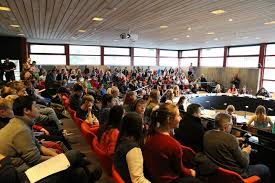 Deltagelse - deltagerkulturFormålAt få eleverne til at forstå og se sig selv som seriøse deltagere, når noget skal besluttes. De mange opfattelser, holdninger og dermed også løsninger kan anerkendes og anvendes. Klassen, som gruppe,  kan ses som et repræsentativt udsnit af fx en kommunes befolkningsgruppe. Aktiviteter – et par ideer.En tavle - borgerdeltagelseGiv hver elev tre farvede kort, hvor eleven skal skrive et ord/ eller en kort sætning på hver. 1.      Spørgsmål – gul: hvordan kan man blive hørt som borger/elev i kommunen?2.      Spørgsmål – blå: hvordan kan man være aktiv som borger i kommunen? 3.      Spørgsmål – rød: hvordan kan man stille spørgsmål og få svar i kommunen? Tavlen i klassen kan give svar og lægge op til at få viden om, hvordan deltagelse kan foregå. IdekonkurrencenHver elev får et postkort, hvor eleven skriver sin ide til fx løsning af et dilemma fra læserbrev eller elevbyrådets tema. Parvis skal eleverne nu præsentere, argumentere og vurdere hinandens kort. – giv point fra 0-7. Det foregår i tre runder, hvorefter point tælles op. Husk sæt tid på præsentationerne. Læs alle kortene op med angivelse af point og de kort med flest point bliver efterfølgende genstand for en snak om, hvordan det kan formidles til lærer, forvaltning, politiske partier, avis m.m.Top StoneHver elev får tre kort, som skal udfyldes med udsagn eller holdninger til et stillet spørgsmål fx om hvorledes FN’s Børnekonvention kan formidles, elever kan blive hørt på skolen eller i kommunen. Eleverne deles op i grupper på mellem 5 og 7. Hver elev skal nu læse sin ide op, argumentere for den i et minut og derefter afvente de andres vurdering. Alle de accepterede kort lægges på en spilleplade og spillet spilles tre gange i alt. I anden og tredje spillerunde kan forslag og ideer forbedres og tilpasses, så man til sidst har samlet ét forslag per bord. Spillet kan også bruges, når klassen skal beslutte sig for et forslag til elevbyrådsdagen. 
Kontakt konsulenter for mere information og assistanceLær af hinanden
Vi skal finde gode ideer og mange elever sidder inde med dem, men de bliver måske ikke altid italesat. I denne øvelse skal eleverne ikke præsentere mere end en ide eller et par ord på en mulig ide. Uddel to stykker A5 papir i to forskellige farver til hver elev. Giv eleverne opgaven fx skriv max to ord på hvert papir, som handler om temaet, et materiale, en aktivitet eller et ønske om at gøre noget. 
Eleverne skal så inddeles i grupper på 5 elever, som så på skift fortæller hinanden, hvad de har skrevet og et par ord ekstra. 
Afslut med at de hver især bruger max 1 minut til at fortælle en af deres ideer. Efter 5 italesættelser kan eleven ofte nemmere formulere en reel ide. 
Brug evt. ideerne til at spille Top Stone, så klassen samlet finder frem til klassens forslag. De 5 forbudPå tavlen tegnes en mindmap med gode ideer, eleverne kunne tænke sig at bringe i spil. Prøv så også at få klassen til at blive enige om 5 ting, der ikke skal indtænkes i det videre arbejde.Der kan sagtens skiftes ud blandt de forbudte 5, som klassen arbejder med forløbet, for alle bliver jo klogere. Dette er for at holde eleverne/klassen på sporet. Brug sprogetNogen gange forhindrer sproget os i at komme tættere på en løsning – misforståelser, forskellige opfattelser og personrelateret forforståelse. 
Prøv at udfordre eleverne med at fuldføre sætninger fxJeg savner …………
Jeg drømmer om ……….Jeg prøvede engang ………..Det kunne da være sjovt ……Det er altså vigtigt, at ………
Det gode mødeI skal lære hvordan man styrer et møde og taler pænt samtidigt (”det levede demokrati”) og bygge videre på hinandens ideer 
Øvelse på hvad det gode møde er. Start med en kort intro i klassen. Alle skal have lov at sige noget, tale pænt, ræk hånden op, hvor lang tid til hvert punkt? - I har 30 min
4 grupper etableres med en mødeleder, tidtager, referent – to forskellige møder med forskelligt indhold. 

To ideer til møder, der inddeles i tre perioder: 
Informationspunkt : Hvad har du lavet i weekenden?
Diskussionspunkt: Hvilke(n) aktiviteter el. udsmykning kunne I godt tænke jer i klassen?
Beslutningspunkt: Bliv enige om 3 ting (ny farve på væggen, plakater, opslagstavle osv.) som I synes ville gøre klasselokalet hyggeligere eller mere inspirerende?

Ny runde 
Informationspunkt: Fortæl om den sjoveste oplevelse du har haft i Albertslund det seneste år?
Diskussionspunkt: Hvad kunne du godt tænke dig at byen kunne tilbyde?
Beslutningspunkt: Bliv enige om tre steder i Albertslund, der trænger til at blive frisket op?

Efter hver runde gennemgår grupperne mødes forløb og drøfter: 
Refleksion - hvad gik godt og mindre godt, hvad anderledes i næste runde? 
Ny mødeleder, referent og tidtager – I har 30 min.
Deltagelse i det demokratiske samfund 
Eleverne skal forholde sig til hvad deltagelse i et demokratisk samfund betyder. Der kan være mange holdninger og opfattelser – det er ok – de forskellige bud kan anerkendes og anvendes. En klasse kan være som en flok borgere. Etabler en tavle – eller tre steder på væggen.Hver elev får 3 post-it i forskellige farver – skriv et ord eller en kort sætning.
       1. Gul/pink: Hvordan kan man blive hørt som borger/elev i kommunen? 
       2. Grøn/orange: Hvordan kan man være aktiv som borger i kommunen?Tavlen/væggen kan give inspiration og svar på hvad deltagelse og hvordan det kan foregå.Rejsen til månen 
Jorden går under, og du får muligheden for at være en af de få mennesker, der kan overleve ved at komme med til Månen, hvor man forventer, at I kan overleve og skabe en ny ”Jorden”.Du skal prioritere i mellem ovenstående. Hvad vil du allerhelst have med, hvad vil du have med som nummer 2, nummer 3 osv.Overvej argumenter for, hvorfor du mener, at tingen skal med.Bagefter skal du i gruppe med andre og I skal blive enige om, hvad der er vigtigt. Det er derfor godt at overveje fordele og ulemper ved de enkelte ting.Rettigheder på flyvetur 
Forestil jer, at I sidder i en luftballon, som er på vej over Atlanterhavet. Der er vand, så langt øjet rækker i alle retninger. Med jer i ballonen har I 10 sække med rettigheder. Sækkene vejer 25 kg hver.Pludselig begynder ballonen at tabe højde! Alle bliver meget bange, for det er tydeligt, at hvis I falder i vandet, drukner I. Derfor bliver i nødt til at smide sækkene med rettigheder ud af ballonen. En ad gangen. Måske behøver I kun smide en, måske skal de allesammen ud! Hvilken rettighed vil I smide ud først. Og hvilken bagefter? Hvilken rettighed er den allervigtigste; den I gemmer til sidst?Og måske kunne dette være en ide: Besøg de lokale religiøse rum og hør om deres måde at mødes på.  Find stillingsannoncer fx lav jeres egen stillingsannoncer. Lav eget minivalg – lav tre partier i klassen hvert forskelligt budskab.Links, litteratur og ressourcepersonerInspiration til lærere: www.dpu.dk/viden/medborgerskab/ om medborgerskab…www.borger.dk, se filmen:The Wave  www.demokrati-undervisning.dk Kommunale og statslige opgaver og ansvarshaverFormål:  At eleverne får viden om forskellen på kommunale og statslige opgaver. Indhold (fra uvm.dk)Driften af folkeskolen er en kommunal forvaltningsopgave, og kommunalbestyrelsen har ansvaret for, at alle børn i kommunen sikres gratis undervisning i folkeskolen. De overordnede mål og rammer for den kommunale folkeskole fremgår af folkeskoleloven, som er udstedt af undervisningsministeren.Kommunalbestyrelsen
Kommunalbestyrelsen har ansvaret for kommunens skolevæsen og for, at alle undervisningspligtige børn i kommunen indskrives i en folkeskole eller får en undervisning, der står mål med, hvad der almindeligvis kræves i folkeskolen. Kommunalbestyrelsen fastlægger mål og rammer for skolerne og skal i øvrigt følge med i skolernes virksomhed.Skolebestyrelsen 
Skolebestyrelsen arbejder inden for de mål og rammer, som kommunalbestyrelsen har fastsat, og fører i øvrigt tilsyn med skolens virksomhed.Skolelederen 
På den enkelte skole er det skolens leder, der har den administrative og pædagogiske ledelse og er ansvarlig for skolens virke over for skolebestyrelsen og kommunalbestyrelsen. Det er skolens leder, der træffer alle konkrete afgørelser vedrørende skolens elever. Skolens leder har pligt til at inddrage skolens elever, gennem elevrådet, hvis et sådant findes, i spørgsmål vedrørende elevernes sikkerhed og sundhed.En kommunens opgave handler blandt andet om: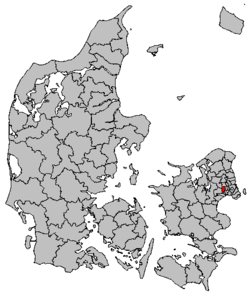 	Planlægning og byudvikling                                              Miljø og natur	Social og sundhed	Undervisning og institutioner for børn og unge	Kultur og folkeoplysning	Borgerbetjening	Hjemmeplejen, ældre og omsorgLad eleverne udforme spørgsmål – en interviewguide – til udvalgte ansvarshavere i kommunen. Det kunne være forståelsesspørgsmål i forhold til mål og visioner men også til beslutningsprocesser. Kommunalvalg
I foråret 2013 gik de forskellige partier, der opstiller i kommunen i gang med de endelige forberedelser til det kommende valg i november. 
Der er naturligvis forskellige tilgange til opgaven, men generelt foregår kommunalvalget efter en  nogenlunde ens plan. 
De enkelte partier udarbejder en politik/plan/vision for det kommende valg. Det  handler om fokusområder på opgaver, som kommunerne løser som: planlægning og byudvikling, miljø og natur, social og sundhed, undervisning og institutioner for børn og unge, kultur og folkeoplysning, borgerbetjening, hjemmeplejen, ældre og omsorg og beskæftigelse. 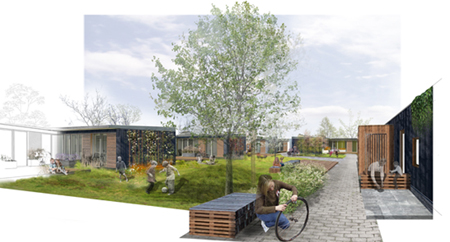 Har en kommune en overordnet vision, som vi har i Albertslund, så er de også vigtige for politiske partier at forholde sig til. 
Albertslund overordnede vision – grundsætningerne:
Vores by skal have høj fysisk kvalitet                                                       
Vi vil udfolde den demokratiske kultur                             
Vi skal leve i mangfoldigheden

Albertslunds mærkesager, er også nogle de politiske partier forholder sig til: 
Børn og unge er grundlag for fremtidens fællesskab
Kultur er en motor for fællesskabet
Miljø er en fordring til fællesskabeDernæst skal der vælges repræsentanter fra de forskellige partiforeninger, som stiller op til valget. Kandidaterne skal godkendes på partiernes generalforsamlinger sammen med deres præsentationer af, hvordan de forklare partiets politik. 
Man kalder det for opstillingsmøder forud for en ekstraordinær generalforsamling, hvor de godkendes. 
Kandidaterne kan opstilles i prioriteret rækkefølge eller sideordnet. Herefter går man i gang med at få skrevet og trykt materiale til borgere i kommunen, så alle bliver godt informeret. 

Valgretsalderen til kommunalvalget er det samme som til folketingsvalget – 18 år. Der har tidligere været afholdt Ungevalg for de 16 – 18-årige. Gå evt. ind på www.DUF.dk og læs mere herom. 

Kommunalvalg  afholdes hvert 4. år på den 3. tirsdag i november om medlemmer til kommunal-bestyrelsen. Der er 98 kommuner, der går til valg samme dag d. 19. november 2013. 
Samtlige myndige borgere med folkeregisteradresse i kommunen over, der er fyldt 18 har valgret. De, der ikke har dansk indfødsret, har valgret, hvis de har boet i Danmark i 3 år forud for valget. 
Alle borgere, der har valgret i kommunen, modtager valgkort forud for valgdatoen. Dette kort afleveres på valgstedet inden man går ind og stemmer i boksen. 
Kommunalbestyrelsen sammensættes ud fra stemmeafgivelsen og den konstituerer sig selv. Links til: www.borger.dk, www.emu.dk (spil samfundsfaglige spil og Kommunal- og regionsvalg), www.DUF.dk og 
www.kmvalg.dk At holde et møde
FormålAt lære eleverne at de alle kan være konstruktive deltagere i et møde, blive informeret ved hjælp af mødet og opleve at møder fører til noget – at alle deltagere kan være konstruktive. At lære eleverne at deltagere i møder har forskellige roller og at møder kan have forskellig form, men at møder altid foregår i en positiv atmosfære på trods af forskellige holdninger, synsvinkler, uenigheder.Tilrettelæggelse af møde - huskelisteRolle- funktionsafklaring. Sørg for at klassen har en liste over mødeleder, referenter og assistenter til mødelederen, som holder øje med tid, talere og andre praktiske opgaver. Afklar møderække med indhold Hold møde med elever, der har funktioner på mødet, og tal mødets formål med dem. Forbered resten af klassen på mødets indhold med en tydelig dagsorden, hvor opgaverne er fordelt fx hvem der skal forberede et oplæg, ide, problem m.m. Sproget og deltagelse under et møde. Aftal sprogform, tegn og proces. Sikre forud for mødet, at alle kender til mødets indhold, formål og rammer for beslutninger. 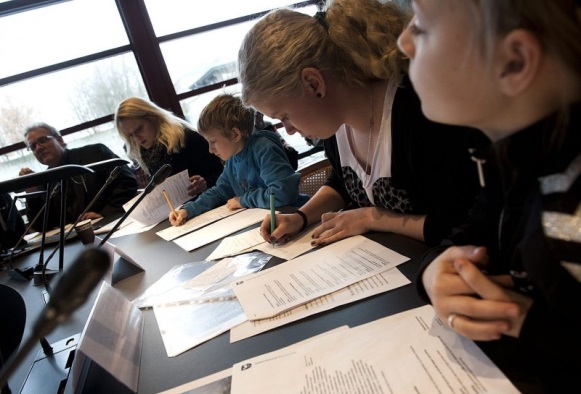 At være repræsentantFormål At eleverne lærer, hvad det vil sige at være valgt til at repræsentere andre og lægge private/personlige holdninger væk. Indhold og ideer til forløb/procesSe på hvordan elevrådet arbejder.Se på elevrådet som det lokale demokrati Gennemfør et elevrådsmøde, hvor eleverne kan repræsentere forskellige klassetrin, en formand og sekretær med et tema. Undersøg elevrådets vedtægter Invitere den lærer, der har opgaven med elevrådet på skolen for at få informationAndre ideer:Hvad er et ungeråd?  Hvilke partier har en repræsentant i kommunalbestyrelsen?  Hvad er en kommunalbestyrelse? Interview med elevrådsrepræsentant Interview – med lærer, der har ansvar for elevrådet på skolen Interview med unge fra det lokale ungerådet på ungdomsskoAt fremsætte et forslag
FormålAt lære eleverne at ikke alt skal tage op på et fælles tilrettelagt møde. Dagsordenspunkter er relevante, planlagt og har et formål fremadrettet.Forskellige typer af forslag til dagsordenInformationspunktHoldningspunktIndholdspunkt til forandring af nuværende situationInnovationspunkt Nyskabende ideer Retningsfornyende punktFor at finde punkter til dagsordenen kan følgende ideer måske bruges:Brug Konkurrencespillet eller TopStone-spillet Anvend elev-logbogs-forslag Brug bagvendttrappen. Vi vil gerne have, men nu har vi, så…..osv. Start med vision og gå tilbage til det nuværende problem/dilemma. Behovscirkler. Tegn en stor cirkel på tavlen – gerne den elektroniske – og sæt alle andre relaterende tanker, ønsker, virkelighedsbilleder m.m. ind i mindre cirkler, som sættes sammen i et slags edderkoppespind. Alle disse aktiviteter skal til for at se, om der virkelig kan udformes et reelt forslag, der har en basis, giver mening, er almen, nødvendig . . . .osv. Vælg to – fire forslag og lad eleverne dykke ned i dem og få dem til at besvare følgende: Hvad er forslaget – hvad indeholder det?Hvorfor skal det foreslås?Har det været foreslået før?Hvem eller hvad er det til gavn for?Hvordan kan det gennemføres?Hvordan kan det formidles / hvilken for for kommunikation?Hvor lang tid vil det tage? Hvad koster det?Hvordan vil man finde ud af om det har forandret noget/efter hensigten?Hvordan skal man kunne se at det har forandret noget /tegn? Tegn en foreløbig plan fra ide til virkelighedLad grupper af elever præsenterer deres resultater, før forslagene bringes videre til elevråd, forældregruppe, forvaltning, borgmester eller elevbyråd. Husk alle jeres ideer i en sådan fase skal gemmes. De kan måske bruges igen eller være til inspiration senere. Brug gerne konsulenterne til sparringAndre forslag til aktiviteter”Demokrati – et undervisningsforløb i 6. klasse” det findes på EMU under lærer i grundskolen/faget historieBesøg rådhuset og blive vist rundt. Lær rådhusets funktioner at kende. Få besøg af en fra Ungerådet – kontakt Ungdomsskolen eller konsulenterneLeg ”Kommunalbestyrelsesmøde” og indkald en udefra til at agere borgmesterSe TV fra Christiansborg – lær det gode sprog At være medlem af en forening – hvad betyder det? Inviter fx en formand for en lokal forening f.eks. Miljørådet, idrætsforening ….. MedlemsdemokratiBesøg Hovedbiblioteket og få information om UngepaneletGodt materiale ”Børn har ret – til at kende deres rettigheder” Red barnet 2012Links, litteratur og ressourcepersonerLinks om kommunale fælleselevråd.”Demokratiundervisningen lige nu”Publikationer fra uvm og emu, der er gratis I øvrigtKontakt husk brug FællesnettetKommuniker gerne med hinanden på de forskellige skolerKirsten: kirsten schneider kse (Fællesnettet),kirsten.schneider@albertslund.dk 43683306 Når I går i gang med temaet, skal I ende med at afsende følgende skema med jeres forslag. Vær opmærksom på, at konsulenterne er til rådighed. Skemaet er grundlaget for den endelige dagsorden, som forelægges borgmesteren til elevbyrådsdagen. Dagsorden					Dato: ________________IndstillingSkole _____________________________________      Forslag nr. _____________________Ordfører _____________________ Bisiddere______________________________________Lærer ____________________________Skoleleder_____ ___________________________                            Kataloget udarbejdet af:Kirsten Schneider kirsten.schneider@albertslund.dk Skoleafdelingen   						      Juni 2014TidspunktIndhold August Introduktion – fælles ved afdelingsleder September fx uge 36Turbotimer i demokrati – lærere på årgangen /materiale udleveret OktoberBesøg – øvelser i forslag, argumentation og beslutninger inkl. kompromis ved konsulenter, som selv medbringer materialeNovember fx uge 46Ekspertpræsentation af tema i KB-salen – udlevering af temamateriale November fx uge 46 eller 47Tematimer til skitseforslag – valgprocedure November, december og januarLille udvalg af elever kvalificerer valgte forslag til præsentation og endeligt valg af skolens forslagJanuar  uge 3Præsentation af kvalificerede forslag inkl. Power point, budget, modeller og mange argumenter. Herefter vælges skolens endelig forslag Januar uge 5Endelig plan for elevbyrådsdagen, plan for præsentationer, dagsordenforslag, modelaflevering, elevtilmelding, elevrepræsentanter til bordet m.m.Februar tirsdag d. 3 Elevbyrådet i KB-salenMarts – juni Efterbehandling inkl. indvielseTidspunkt Tid Ansvar August præsentation 1 lektion Afdelingsleder præsentererMateriale fra konsulenten Power point / tekst  September - Turbotimer i demokrati2x dobbeltlektioner /holddannelseLærere med hold á 20 eller 16 elever. Materiale udsendt i ”Børn og medborgerskab” Oktober - besøg2 lektioner Konsulenter – medbringer eget materiale. Afdelingsledere finder tidspunkter for besøgNovember – præsentation 2 lektioner plan / to skoledageAfdelingsledere sikrer at alle klasser får tid November – tematimer 4 lektioner på samme skoledagLærere /eksperter – udsendt materiale ”Temahæfte” November – januar – kvalificerende arbejde Individuel planlægningElevgruppe med tilknyttede relevante lærerkvalifikationer Januar uge 31 – 2 lektioner Årgang lærere/ elever præsentation af forslag + valgFebruar tirsdag d. 3 - elevbyrådsdag4 lektioner Alle involverede Februar – juni Et par møder á fx 30 minutter Eksperter, konsulent, elever, afdelingsleder. Juni – indvielse ??Alle, der ønsker at deltageRegler findes og kan læres gennem leg: I en regel leg – eller en leg hvor der forekommer regler – leger barnet en leg eller spiller et spil, som er afgrænset af regler, bestemmelser og vedtægter – oftest fast­sat på forhånd.1. Tændstikker11. Hårtørrer2. Vand12. Radio3. Spejl13. Lommelygte4. Toiletpapir14. Ur5. Dannebrog15. Tandbørste6. Saks16. Sæbe7. Våben17. Nål og tråd8. Plantefrø18. Tyggegummi9. Mel19. Farver10. Matadormix20. Iltflaske1. Retten til fritid8. Retten til et rent miljø4. Retten til privatliv6. Retten til frit at vælge religion5. Retten til undervisning3. Retten til et sted at bo2. Retten til at deltage i kulturlivet i samfundet9. Retten til kærlighed og omsorg7. Retten til at sige sin mening10. Retten til vand og madForslag til behandlingHer nævnes i punktform, hvad der ønskes behandlet og besluttet.PræsentationsformPower point præsentationUddeling af bilagPlanche Mundtlig præsentationBaggrundSkriv lidt om tankerne bag forslaget.Bilag Nr. Nr.Researchgrundlag/resultatLovgrundlag/ ØkonomiLovbestemmelser af tage hensyn til? Hvad kommer det evt. til at koste?På en skole – på alle skoler. BilagNr.Nr.BeregningsgrundlagSundhedskonsekvenserEr der positive/negative sundhedskonsekvenser af forslaget? BilagNr.Nr. Henvisninger/ undersøgelsesgrundlagMiljøkonsekvenserHar forslaget indvirkning på miljøet?BilagTidsramme Hvornår iværksættes forslaget.Hvilken  tidshorisont forventes?Succeskriterium Skal forslaget fremlægges for kommunalbestyrelsen?Skal forslaget følges op på et kommende børnebyråd? 